           Комисијата за располагање на недвижни и движни ствари на Општина Куманово врз основа на член 36,37,38,39,24,25,26,27,28,29,67 и член 67-а од Законот за изменување на законот за користење  и располагање со стварите на државна сопственост и со стварите во општинска сопственост (Сл.весник на Р.М. бр.78/15, 106/15 и 153/16 ) и Одлука  бр.09-5028/8 од 03.07.2017 г. и Одлука  бр.09-4416/7 од 04.07.2018 г на Совет на Општина Куманово за давање на согласност за давање под закуп на недвижни ствари  по пат на електронско јавно наддавање во име  на  Општина Куманово, објавува :                                                                   ОПШТИНА КУМАНОВО                                                                ОБЈАВА БР.04/2018На оглас за давање под закуп  недвижни ствари- по пат на ЕЛЕКТРОНСКО ЈАВНО НАДДАВАЊЕ - втор патОПШТИ ОДРЕДБИПРЕДМЕТ НА ЕЛЕКТРОНСКО ЈАВНО НАДДАВАЊЕ	     Предмет на електронско јавно наддавање е издавање под закуп на недвижни ствари – деловен простор дел од објектот ЗАТВОРЕН ГРАДСКИ БАЗЕН СО ПРАТЕЧКИ СОДРЖИНИ КУМАНОВО, сопственост на Општина Куманово, кои се издаваат под закуп со дадена согласност со Одлука на Совет на Општина Куманово, за времетраење од 6 (шест ) години и 6 (месеци) од денот на потпишување на Договорот за најповолниот понудувач и недвижна ствар – два деловни објекта споени во една целина на ГРАДСКИ КЕЈ КУМАНОВО, сопственост на Општина Куманово, кој се издава под закуп со дадена согласност со Одлука на Совет на Општина Куманово, за времетраење од 6 (шест) години и 6 (месеци) од денот на потпишување на Договорот за најповолниот понудувач.2. ОПШТИ УСЛОВИ ЗА ИЗДАВАЊЕ ПОД ЗАКУПЗакупнината закупецот се обврзува да ја плаќа месечно во рок од 7 дена од денот на доставување на фактура.Закупецот се обврзува да плати законска казнена камата за секое ненавремено плаќање.Закупецот е должен редовно да ги измирува трошоците за електрична енергија, вода, изнесување на смет,  како  и  одредени  надоместоци за објектот , осигурување и сл.Закупецот не може деловниот објект да го издава  во подзакуп.3. ПОДАТОЦИТЕ ЗА ДЕЛОВНИ ПРОСТОРИИ КАКО ДЕЛ ОД НЕДВИЖНАТА СТВАР   КОИ СЕ ДАВААТ ПОД ЗАКУП  ( ЗАТВОРЕН ГРАДСКИ БАЗЕН )-Имотен лист број 77104 КО Куманово -Увид во урбанистичко планска документација, увид на лице место и увид во сликовен приказ може да се изврши во административни просториии на Општина Куманово- секој работен ден ( од понеделник до петок )  од 09.00 часот до 15.00 часот.3.1 ПОДАТОЦИТЕ ЗА ДЕЛОВЕН ПРОСТОР КАКО ДЕЛ ОД НЕДВИЖНАТА СТВАР КОЈ СЕ ДАВА ПОД ЗАКУП  (  ГРАДСКИ КЕЈ )-Имотен лист број 80110 КО Куманово -Увид во урбанистичко планска документација, увид на лице место и увид во сликовен приказ може да се изврши во административни просториии на Општина Куманово- секој работен ден ( од понеделник  до петок )  од 09.00 часот до 15.00 часот.   4. ПРАВО НА УЧЕСТВОПраво на учество на јавното наддавање имаат сите заинтересирани домашни и странски физички и правни лица кои согласно закон  ги исполнуваат условите дадени во објавата.УСЛОВИ ЗА УЧЕСТВО НА ЕЛЕКТРОНСКО ЈАВНО НАДДАВАЊЕЗаинтересираните физички и правни лица поднесуваат пријава за учество на електронското јавно наддавање, комплетирана со следниве докази :Изјава со која што ги прифаќаат условите што се дадени во објавата.Банкарска гаранција за сериозност во висина од 2% од проценетата вредност на стварта, за учество на јавното наддавање. Покрај електронски банкарската гаранција за сериозност треба во оригинал да се достави и до Комисијата за располагање на недвижни и движни ствари на Општина Куманово на денот кога се доставува комплетната документацијата.Доказ за идентитет-за физички лица-копија од лична карта или патна исправа-за домашни правни лица-тековна состојба од централен регистар на РМ-за странски правни лица- доказ за регистрација од соодветниот регистар на земјата каде се регистрирани. Е-маил адреса на поднесувачот на пријавата, преку која што ќе се врши постапката на регистрирање за учество во јавното електронско наддавање  на која што ќе им биде испратено корисничкото име и шифрата за пристап на интернет страницата на која што ќе се одвива  електронското јавно  наддавање.       Пријавите кои што нема да бидат комплетирани со овие докази нема да учествуваат во   наддавањето за што ќе бидат  известени  по електронски пат.ПОЧЕТНА ЦЕНА 	Почетните цени на месечната закупнина за секоја позиција од објавата се дадени во табеларниот  приказ.         5. БАНКАРСКА ГАРАНЦИЈА ЗА СЕРИОЗНОСТ            	Банкарската гаранција за сериозност на понудата за учество на електронското јавно  наддавање за недвижноста предмет на давање под закуп изнесува 2% од проценетата вредност на недвижната ствар и износот е утврден во табеларниот преглед даден во оваа објава.            Банкарската гаранција  за сериозност на понудата за учество на јавното наддавање му се враќа на подносителот на пријавата во рок од 15 дена од денот на одржувањето на јавното наддавање, а банкарската гаранција на најповолниот понудувач му се враќа во рок од 15 дена од денот на уплатата на вкупната сума постигната на јавното наддавање.               Банкарската гаранција се дава во корист на  ОПШТИНА КУМАНОВО .РОК ЗА ПОДНЕСУВАЊЕ НА ПРИЈАВИТЕ                     Пријавите за учество на електронското јавно наддавање се доставуваат во рок од 11  дена од денот на објавувањето на огласот, заклучно со ден 12.10.2018 година, во електронска форма на следната интернет страница  www.e-stvari.mk               Електронското јавно наддавање за давање под закуп на недвижната ствар од табелата под реден бр.1 ќе се одржи на интернет страницата www.e-stvari.mk. на ден 15.10.2018 година ( пoнеделник )  со почеток во 10.00 часот.                Електронското јавно наддавање за давање под закуп недвижната ствар од табелата под реден бр.2 ќе се одржи на интернет страницата www.e-stvari.mk. на ден 15.10.2018 година ( понеделник )  со почеток во 10.15 часот.                Електронското јавно наддавање за давање под закуп на недвижната ствар од табелата под реден бр.3 ќе се одржи на интернет страницата www.e-stvari.mk. на ден 15.10.2018 година ( понеделник )  со почеток во 11.00 часот.       6.    ПОСТАПКА           Постапката за електронското јавно наддавање за давање под закуп на недвижности во сопственост на Општина Куманово ја спроведува комисија за располагање со недвижни и движни ствари  на Општина Куманово.             Пријавата за учество на јавното наддавање се поднесува електронски и треба да ги содржи  сите  податоци и  докази  кои се утврдени во објавата за електронско јавно наддавање.            Комисијата по приемот на пријавите утврдува дали се доставени во определениот рок и дали се комплетни согласно со условите во објавата по што ги известува подносителите на пријавите по електронски пат.  На подносителите на пријавите кои се комплетни, комисијата во рок од (3) три дена од денот на доставувањето на понудите им доставува корисничко име и шифра за учество на јавното наддавање, а на подносителите кои не доставиле комплетна документација им доставува известување со образложение дека нема да учествуваат на јавното наддавање.            Електронско јавно наддавање започнува со објавување на вкупната почетна цена на закупнината на недвижната ствар и се спроведува по пат на наддавање од страна на учесниците. Во првите пет минути од јавното наддавање учесниците можат да ја прифатат, односно зголемат цената на закупнината на недвижната ствар. Јавното наддавање се смета за завршено во моментот на истекот на времето определено во објавата, при што доколку во истекот на последните две минути од определеното време на траењето на јавното електронско наддавање од страна на учесниците е дадена понуда, тогаш крајниот рок за завршувањето на јавното електронско наддавање се продолжува за уште две (2) минути, а ќе заврши кога за време од следните две (2) минути нема да биде дадена нова понуда. Јавното наддавање продолжува неограничено се додека во временски интервал од две (2) минути биде дадена нова понуда.            Доколку во првите пет (5) минути од јавното наддавање не е прифатена понудата, односно не е дадена повисока понуда од учесникот од јавното наддавање, вредноста на закупнината на недвижната ствар се намалува за 2% по што учесниците на јавното наддавање повторно ќе имаат можност да ја прифатат, односно зголемуваат цената закупнината на недвижната ствар без притоа да се ограничува минималниот чекор на зголемување.            Доколку во истекот на последните две минути од вторите пет минути од јавното наддавање од страна на учесниците е прифатена понудата, односно дадена е повисока понуда, крајниот рок за завршување на јавното наддавање се продолжува за уште две минути, а ќе заврши кога за период од следните две минути нема дадено нова понуда.           Доколку во времетраење од пет минути повторно нема понуда, вредноста на закупнина на недвижната ствар повторно се намалува за 2% од првичната проценета вредност.           Јавното наддавање ќе се одржи и доколку по објавата се пријавил и само еден учесник кој  ги исполнува условите  од објавата  и  ја наддаде  почетната цена.           За најповолен понудувач се смета учесникот во јавното наддавање кој што понудил последна цена која што претставува  највисока цена за закупнина  на недвижната ствар.           По завршувањето на јавното наддавање Комисијата изготвува записник за спроведеното јавно наддавање кој се доставува до сите учесници на електронското јавно наддавање.           Најповолниот понудувач во рок од 15 дена од денот на завршувањето на постапката на јавното наддавање е должен да ги уплати средства на сметка на ОПШТИНА КУМАНОВО-Куманово , во согласност со постигнатата крајна цена, а доколку не ги уплати во овој рок нема да се пристапи кон склучување на договор, банкарската гаранција ќе биде активирана, а понудувачот во период од една година нема да може да учествува на секое идно јавно наддавање за предметните недвижни ствари.           Со најповолниот понудувач во рок од пет работни денови по извршената уплата на постигнатата крајна цена се склучува договор за закуп во писмена форма, кој во рок од 30 дена  се доставува кај нотар заради вршење на солемнизација.           Нотарските  трошоци   се обврска на закупецот.           Учесниците имаат право на приговор само по однос на постапката на јавното електронско наддавање, во рок од три (3) дена од одржувањето на јавното наддавање до Комисијата која одлучува по приговорот со решение  во рок од пет (5) дена од приемот на приговорот. 	Против решението на Комисијата може да се изјави жалба до Државната Комисија за одлучување во управна постапка и постапка од работен однос во втор степен.                                                                                        Претседател на Комисија за  располагање на                                                                              Недвижни и движни ствари на Општина Куманово                                           	Драган ЈовановскиРеденБројНаддавањеулица и бројделовен просторКО Кумановоповршина на деловен просторбанкарска гаранција 2%Почетен износ на месечна закупнинаминимален чекор на наддавање 1%1Втор патПиринска Македонија ббДеловен објект бр.1  влез број 2 кат ПР, цврста градба19554/21-А.100 М2 147.944 денари36.986 денари370 денари2Втор патПиринска Македонија ббДеловен објект бр.1  влез број 3, кат ПР цврста градба19554/21-Б.100 М2147.944 денари36.986 денари 370 денариРеденБројНаддавањеулица и бројделовен просторКО Кумановоповршина на деловен просторбанкарска гаранција 2%Почетен износ на месечна закупнинаминимален чекор на наддавање 1%3Втор  пат Октомвриска Револуција Два објекти споени во една целина Деловен објект бр.1  влез бр. 1 кат ПР,  и Деловен објект бр.2 влез бр.1 кат ПР монтажни19555/1-К.179 М2И 30 м2 вкупно 209 м2 123.090 денари30.772 денари308 денари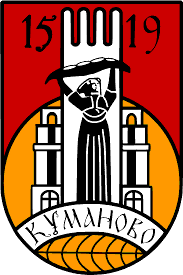 